ПриложениеПодготовка материала для изготовления диорамы «Освобождение Сталинграда» (работа кружка «Служу Отечеству»)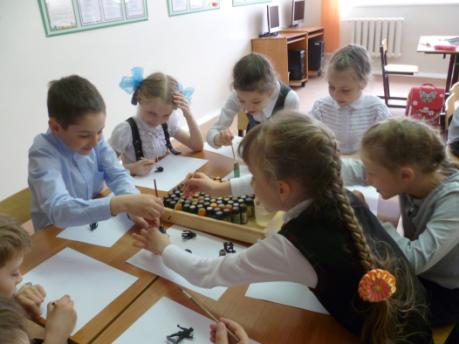 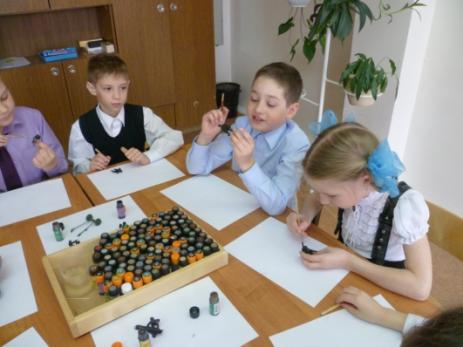 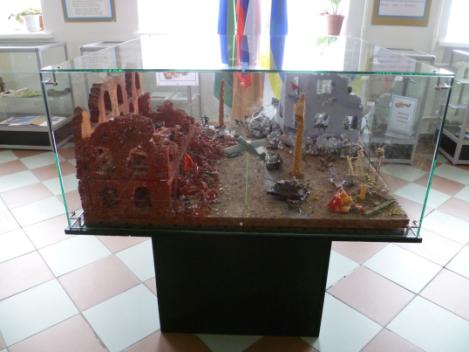 Диорама «Освобождение Сталинграда»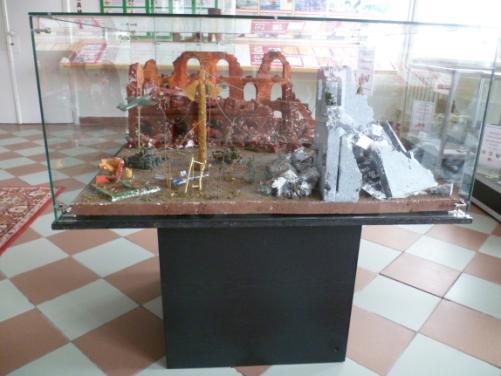 Сборка диорамы «Курская битва» (работа кружка «Служу Отечеству»)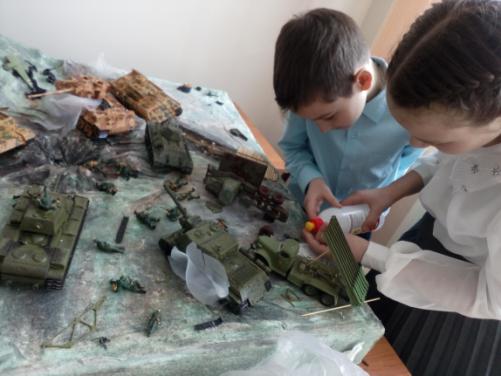 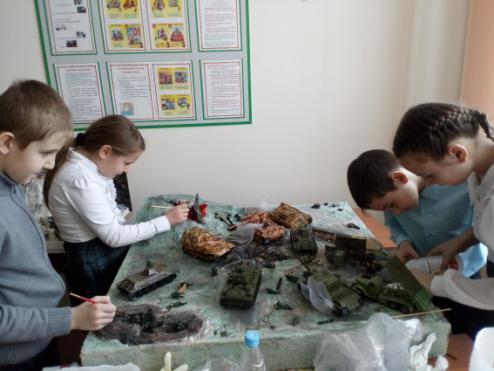 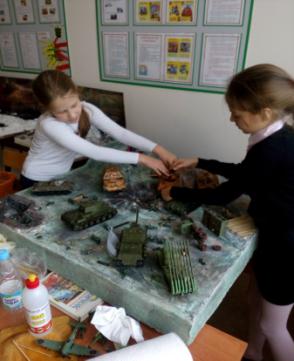 Экскурсия по Уголку Боевой и Трудовой СлавыОбсуждение событий, запечатленных в диораме «Освобождение Сталинграда»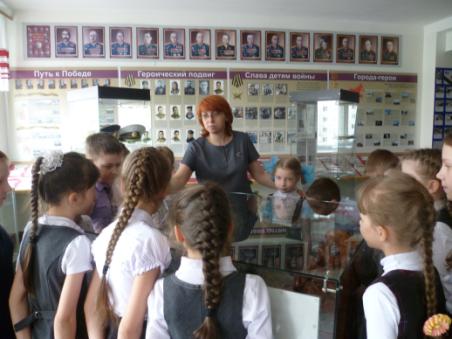 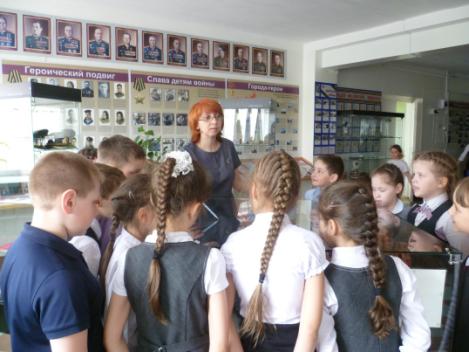 Фрагменты альбома «Армия и моя семья» (работа кружка «Служу Отечеству!» и родителей)       Деды и прадеды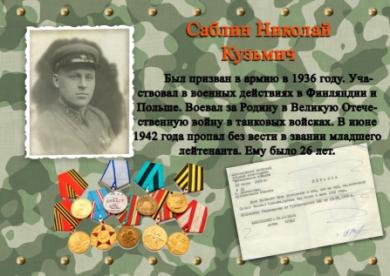 Отцы        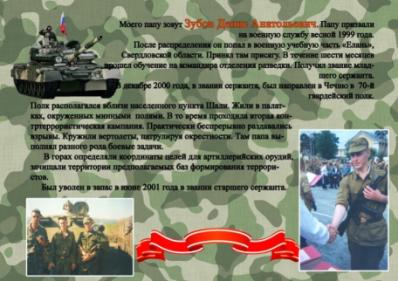              Братья         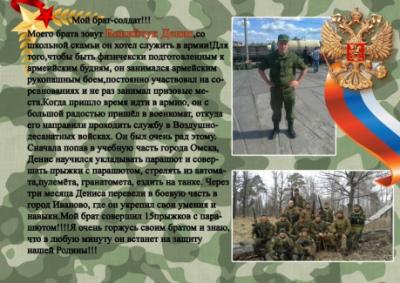 